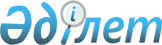 Табиғи монополиялар субъектілерінің қызметін реттеудің бірыңғай қағидаттары мен қағидалары туралы хаттаманың (2014 жылғы 29 мамырдағы Еуразиялық экономикалық одақ туралы шартқа № 20 қосымша) 20-тармағының 5-тармақшасына сәйкес ақпарат беру туралыЖоғары Еуразиялық экономикалық Кеңестің 2020 жылғы 19 мамырдағы № 4 Өкімі
      Еуразиялық экономикалық  комиссияның Табиғи монополиялар субъектілерінің қызметін реттеудің бірыңғай қағидаттары мен қағидалары туралы хаттаманың (2014 жылғы 29 мамырдағы Еуразиялық экономикалық одақ туралы шартқа № 20 қосымша) 20-тармағының 3 және 4-тармақшаларында көрсетілген, 2019 жылы жүргізілген жұмыстың нәтижелері туралы ақпаратын назарға ала отырып:
      1. Еуразиялық экономикалық комиссия Еуразиялық экономикалық одаққа мүше мемлекеттердің уәкілетті органдарымен келісілген Табиғи монополиялар субъектілерінің қызметін реттеудің бірыңғай қағидаттары мен қағидалары туралы хаттаманың (2014 жылғы 29 мамырдағы Еуразиялық экономикалық одақ туралы шартқа № 20 қосымша) 20-тармағының 3 және 4-тармақшаларында көрсетілген, 2020 жылы жүргізілген жұмыстың нәтижелері туралы ақпаратты 2021 жылғы І жартыжылдықта Жоғары Еуразиялық экономикалық кеңестің қарауына ұсынсын.
      2. Осы Өкім  Еуразиялық экономикалық одақтың ресми сайтында жарияланған күнінен бастап күшіне енеді.
      Жоғары Еуразиялық экономикалық кеңес мүшелері:
					© 2012. Қазақстан Республикасы Әділет министрлігінің «Қазақстан Республикасының Заңнама және құқықтық ақпарат институты» ШЖҚ РМК
				
Армения Республикасынан
Беларусь Республикасынан
Қазақстан Республикасынан
Қырғыз Республикасынан
Ресей Федерациясынан